Curriculum Vitae                                                                                                                    Ruchika 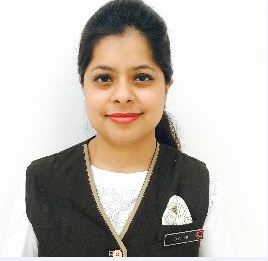 Email: ruchika.388352@2freemail.com Career ObjectiveTo work with an organization providing maximum exposure and nourishment to my skills, innovating and performing by influencing and empowering a situation or an idea. A competent professional with hardworking attitude and adaptability towards any working environment.Key AttributesEnsuring customer satisfaction by delivering the highest service quality.Highly dynamic individual with superb guest handling attitude and positivism.Excellent team member with all the key attributes required to run the operations efficiently. Work ExperienceVivanta by Taj Lucknow, as Front office Supervisor from 2015 -2019.Vivanta by Taj Pune, as Front Office Assistant from 2014-2015 Educational QualificationsB.Sc. in Hotel Management from IHM Bhopal (2011-2014)Higher Secondary from Dr. Virendra Swarup Education Centre Avadhpuri, Kanpur (2009-2010)Senior Secondary from Dr. Virendra Swarup Education Centre Avadhpuri, Kanpur (2008-2009) Current Roles and ResponsibilitiesHave detailed information regarding arrivals and room requirements.Maintaining the files, records and documents as required.Handling Telephonic and Walk-in enquiries.To co-ordinate with housekeeping to ensure rooms are ready as per standard time for all arrivals.Taking care of FIT and group arrivals.To ensure ready room is allotted to early morning arrival as per preferences.Ensuring all VIPs & Single Lady travellers are escorted to rooms.Maintaining the Log Book and effective follow up follow up points. Handling shifts and in absence of Duty Manager.Ensuring norms, procedures and systems for safety and security of guest belongings (e.g. Lockers, Left luggage etc) are followed.Ensuring that all the statutory requirements for in house guests are met (C–Forms etc).AchievementsQualified Star Levels at Taj Group Of Hotels, LucknowSilver Level, Gold Level, Platinum Level, Senior VP LevelComputer ProficiencyExcelled in browsing InternetProficient in using OPERA softwareProficient in MS Office